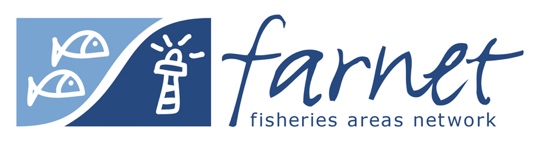 COOPERATION IDEA Fisheries Local Action GroupsTitle of the proposed project:  _________________________ Description of cooperation proposed - what are you looking for, what do you have to offer?- Objectives?- Proposed actions?- Desired results?Thematic category: Please tick a maximum of 3 themes that are relevant to your project idea.Looking for partner located Cooperation idea proposed by: Mail to: marta@farnet.eu  If you are seeking partners for your project, please fill in this template and send it to marta@fanet.eu, with a relevant picture and your FLAG logo to illustrate your idea on our website. The FARNET Support Unit will then email your idea to all FLAGs and promote it via social media.Adding value to fisheries □ Short circuits□ Processing□ Labelling□ Traceability□ Promotion and awareness-raising□ Business support□ AquacultureSociety and culture□ Cultural heritage□ Education and training□ Infrastructure□ Youth□ Women□ Elderly□ Migrants & refugeesDiversification□ Fisheries by-products□ Pesca-tourism□ (other coastal/inland) Tourism □ Marine activities□ Gastronomy□ Arts and craftsEnvironment □ Climate change□ Energy□ Marine litter□ Water qualityGovernance □ Fisheries resources□ Integrated coastal management□ Combining funding□ Small-scale and coastal fisheries☐ Atlantic☐ Baltic☐ Black Sea☐ Mediterranean☐ North Sea☐ Rivers and Lakes☐ AllName of FLAGContact personAddressWebsiteE-mailTelephoneSkypeLanguage(s) spokenOther information